广西八尺江畔投资有限公司应聘报名表广西八尺江畔投资有限公司应聘报名表广西八尺江畔投资有限公司应聘报名表广西八尺江畔投资有限公司应聘报名表广西八尺江畔投资有限公司应聘报名表广西八尺江畔投资有限公司应聘报名表广西八尺江畔投资有限公司应聘报名表广西八尺江畔投资有限公司应聘报名表广西八尺江畔投资有限公司应聘报名表广西八尺江畔投资有限公司应聘报名表广西八尺江畔投资有限公司应聘报名表广西八尺江畔投资有限公司应聘报名表广西八尺江畔投资有限公司应聘报名表应聘岗位： 应聘岗位： 应聘岗位： 应聘岗位： 应聘岗位： 应聘岗位： 应聘岗位： 应聘岗位： 应聘岗位： 应聘岗位： 应聘岗位： 应聘岗位： 应聘岗位： 姓  名姓  名性  别性  别出生日期
（  岁）出生日期
（  岁）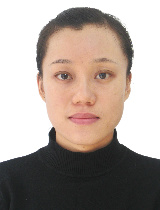 民  族民  族籍  贯籍  贯户  口
所在地户  口
所在地政治面貌
（入党时间）政治面貌
（入党时间）参加工作时  间参加工作时  间健康状况健康状况专业技术职称及获得时间专业技术职称及获得时间身份证
号  码身份证
号  码学  历
学  位学  历
学  位全日制
教  育全日制
教  育毕业院校及专业毕业院校及专业学  历
学  位学  历
学  位在  职
教  育在  职
教  育毕业院校及专业毕业院校及专业现工作单位及职务现工作单位及职务现工作单位性质现工作单位性质现主管工作现主管工作联系电话及
电子邮箱联系电话及
电子邮箱家庭住址家庭住址主 要 简 历主 要 简 历现工作单位简要介绍现工作单位简要介绍近年主要
工作业绩近年主要
工作业绩奖惩情况奖惩情况家庭主要成员及其他重要社会关系称谓称谓姓名姓名性别性别出生年月出生年月政治面貌政治面貌工作单位及职务工作单位及职务家庭主要成员及其他重要社会关系家庭主要成员及其他重要社会关系家庭主要成员及其他重要社会关系本人承诺本人承诺    本人承诺以上填写信息及提供的证明材料均真实有效，如有虚假，自愿承担由此所造成的一切后果。


                                        签名：
                                                      年   月   日    本人承诺以上填写信息及提供的证明材料均真实有效，如有虚假，自愿承担由此所造成的一切后果。


                                        签名：
                                                      年   月   日    本人承诺以上填写信息及提供的证明材料均真实有效，如有虚假，自愿承担由此所造成的一切后果。


                                        签名：
                                                      年   月   日    本人承诺以上填写信息及提供的证明材料均真实有效，如有虚假，自愿承担由此所造成的一切后果。


                                        签名：
                                                      年   月   日    本人承诺以上填写信息及提供的证明材料均真实有效，如有虚假，自愿承担由此所造成的一切后果。


                                        签名：
                                                      年   月   日    本人承诺以上填写信息及提供的证明材料均真实有效，如有虚假，自愿承担由此所造成的一切后果。


                                        签名：
                                                      年   月   日    本人承诺以上填写信息及提供的证明材料均真实有效，如有虚假，自愿承担由此所造成的一切后果。


                                        签名：
                                                      年   月   日    本人承诺以上填写信息及提供的证明材料均真实有效，如有虚假，自愿承担由此所造成的一切后果。


                                        签名：
                                                      年   月   日    本人承诺以上填写信息及提供的证明材料均真实有效，如有虚假，自愿承担由此所造成的一切后果。


                                        签名：
                                                      年   月   日    本人承诺以上填写信息及提供的证明材料均真实有效，如有虚假，自愿承担由此所造成的一切后果。


                                        签名：
                                                      年   月   日    本人承诺以上填写信息及提供的证明材料均真实有效，如有虚假，自愿承担由此所造成的一切后果。


                                        签名：
                                                      年   月   日    本人承诺以上填写信息及提供的证明材料均真实有效，如有虚假，自愿承担由此所造成的一切后果。


                                        签名：
                                                      年   月   日报名资格审核意见报名资格审核意见